U postupku dodjele stipendija Grada Svetog Ivana Zeline na osnovu socio-ekonomskog kriterija za akademsku godinu 2023./2024., Povjerenstvo za stipendije donosi privremenu listu kandidata kojima se dodjeljuje stipendija. Kod istog broja bodova, kandidati su rangirani prema nižem ukupnom prihodu po članu obitelji.Kandidati  Martina Vrščak i Ivan Petriček isključuju se iz razloga nepotpune dokumentacije.Prijava kandidata Ivan Posavec isključe se iz razloga što ne ispunjava opće uvjete natječaja u odnosu na iznos prosječnog mjesečnog prihoda po članu kućanstva.Uvid u zapisnik o otvaranju prijava kandidati mogu dobiti u Gradskoj upravi, Grad Sveti Ivan Zelina, Trg Ante Starčevića 12, Sveti Ivan Zelina, soba br. 36. Uputa o pravu na prigovor: U roku 8 dana od dana objave privremene liste na službenoj internet stranici i oglasnoj ploči Grada Svetog Ivana Zeline, svaki kandidat može uložiti pisani prigovor o kojem odlučuje Gradonačelnik.Ova lista objavljuje se na internet stranici Grada Svetog Ivana Zeline i na oglasnoj ploči Grada Svetog Ivana Zeline.U postupku dodjele stipendija Grada Svetog Ivana Zeline na osnovu kriterija izvrsnosti za akademsku godinu 2023./2024., Povjerenstvo za stipendije donosi privremenu listu kandidata kojima se dodjeljuje stipendija. Kod istog broja bodova, kandidati su rangirani prema većoj prosječnoj ocjeni.STEM PODRUČJE ZNANOSTIKandidati  Ivan Dananić, Patrik Pukšec i Barbara Sigurin isključuju se iz razloga nepotpune dokumentacije .Prijava kandidata Ignac Bistrički odbija se iz razloga što ne ispunjava opće uvjete natječaja u odnosu na ostvareni prosjek.Uvid u zapisnik o otvaranju prijava kandidati mogu dobiti u Gradskoj upravi, Grad Sveti Ivan Zelina, Trg Ante Starčevića 12, Sveti Ivan Zelina, soba br. 36. OSTALI STUDIJSKI PROGRAMIKandidatkinja Gabrijela Dananić isključuje se iz razloga nepotpune dokumentacije.Prijava Karle Angeline Vukelić odbija se iz razloga što je prijavljena na Natječaj za dodjelu stipendija Grada Svetog Ivana Zeline – Stipendija prema kriteriju izvrsnosti – STEM studijski programi.Uvid u zapisnik o otvaranju prijava kandidati mogu dobiti u Gradskoj upravi, Grad Sveti Ivan Zelina, Trg Ante Starčevića 12, Sveti Ivan Zelina, soba br. 36. Uputa o pravu na prigovor: U roku 8 dana od dana objave privremene liste na službenoj internet stranici i oglasnoj ploči Grada Svetog Ivana Zeline, svaki kandidat može uložiti pisani prigovor o kojem odlučuje Gradonačelnik.Ova lista objavljuje se na internet stranici Grada Svetog Ivana Zeline i na oglasnoj ploči Grada Svetog Ivana Zeline.REPUBLIKA HRVATSKAZAGREBAČKA ŽUPANIJAGRAD SVETI IVAN ZELINAGRADONAČELNIK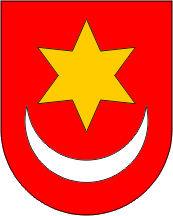 REPUBLIKA HRVATSKAZAGREBAČKA ŽUPANIJAGRAD SVETI IVAN ZELINAGRADONAČELNIKKLASA: 604-01/23-01/01URBROJ: 238-30-02/33-23-37Sv. Ivan Zelina, 13.11.2023.KLASA: 604-01/23-01/01URBROJ: 238-30-02/33-23-37Sv. Ivan Zelina, 13.11.2023.REDNI BROJSTIPENDISTBODOVI1.ANA MESAR32.BARBARA DUŽAIĆ33.STELA DUŽAIĆ34.MIHAEL NEDELIĆ2POVJERENSTVO ZASTIPENDIJEREPUBLIKA HRVATSKAZAGREBAČKA ŽUPANIJAGRAD SVETI IVAN ZELINAGRADONAČELNIKREPUBLIKA HRVATSKAZAGREBAČKA ŽUPANIJAGRAD SVETI IVAN ZELINAGRADONAČELNIKKLASA: 604-01/23-01/01URBROJ: 238-30-02/33-23-38Sv. Ivan Zelina, 13.11.2023.KLASA: 604-01/23-01/01URBROJ: 238-30-02/33-23-38Sv. Ivan Zelina, 13.11.2023.REDNI BROJSTUDENTBODOVI1.JOSIPA ŽIGROVIĆ92.STELLA GUŠTEK63.LEONA NEMČIĆ54.BRIGITA GROŠINIĆ55.ANTONIJA DUŽAIĆ46.LORENA LAZARIN47.KARLA ANGELINA VUKELIĆ48.LUCIJA DEKANIĆ4REDNI BROJSTUDENTBODOVI1.MARCELA BENCEK82.ROZA MARIJA MARKOVIĆ63.MARIO ĐURENEC54.MAJA KRSNIK55.TIHANA POSAVEC56.NIKA PETRIŠ47.PETRA KREK48.LUCIJA ŠKRLEC49.IZABELA URADIN410.PETRA BISTRIČKI3POVJERENSTVO ZASTIPENDIJE